АКТ ОБСЛЕДОВАНИЯобъекта социальной инфраструктуры                        К ПАСПОРТУ ДОСТУПНОСТИ ОСИ № 11. Общие сведения об объекте1.1. Наименование (вид) объекта: Муниципальное бюджетное дошкольное образовательное учреждение «Солгонский детский сад»1.2. Адрес объекта: 662265, Красноярский край, Ужурский район, с. Солгон, ул. Харченко, 71.3. Сведения о размещении объекта:  - отдельно стоящее здание:     2     этажа,  1459,80  кв. м- наличие прилегающего земельного участка (да, нет):     5259    кв. м1.4. Год постройки здания:   1981  , последнего капитального ремонта: нет    1.5. Дата предстоящих плановых ремонтных работ: текущего –   2022 год; капитального –  нет1.6. Название организации (учреждения), (полное юридическое наименование – согласно Уставу, краткое наименование): Муниципальное бюджетное дошкольное образовательное учреждение «Солгонский детский сад», МБДОУ «Солгонский детский сад».1.7.  Юридический адрес организации (учреждения): 662265, Красноярский край, Ужурский район, с. Солгон, ул. Харченко, 72. Характеристика деятельности организации на объектеДополнительная информация: сфера деятельности образовательная, вид оказываемых услуг образовательно-воспитательные, форма оказания услуг: на объекте, среднее 3. Состояние доступности объекта3.1. Путь следования к объекту пассажирским транспортом (описать маршрут движения с использованием пассажирского транспорта) 3.2. Путь к объекту от ближайшей остановки пассажирского транспорта:3.2.1.  расстояние до объекта от остановки транспорта: 300 м3.2.2. время движения (пешком):  5 мин.3.2.3. наличие  выделенного от проезжей части пешеходного пути (да, нет): нет3.2.4. перекрестки (нерегулируемые, регулируемые, со звуковой сигнализацией, таймером): нерегулируемые3.2.5. информация на пути следования к объекту (акустическая, тактильная, визуальная): нет3.2.6. перепады высоты на пути: есть Их обустройство для инвалидов на коляске:  не обустроены 3.3. Организация доступности объекта для инвалидов – форма обслуживания* Указывается один из вариантов: «А» (доступность всех зон и помещений – универсальная), «Б» (доступны специально выделенные участки и помещения), «ДУ» (доступность условная: дополнительная помощь сотрудника, услуги на дому, дистанционно), «ВНД» (не организованна доступность).3.4. Состояние доступности основных структурно-функциональных зон** Указывается: ДП-В - доступно полностью всем;  ДП-И (К, О, С, Г, У) – доступно полностью избирательно (указать категории инвалидов); ДЧ-В - доступно частично всем; ДЧ-И (К, О, С, Г, У) – доступно частично избирательно (указать категории инвалидов); ДУ - доступно условно; ВНД – временно недоступно.3.5. Итоговое заключение о состоянии доступности ОСИ: объект доступен частично (помощь сотрудника) для инвалидов, передвигающихся на креслах-колясках, с нарушениями опорно-двигательного аппарата, инвалидов с нарушениями слуха и с нарушениями умственного развития, инвалидов с нарушением зрения. 4. Управленческое решение4.1. Рекомендации по адаптации основных структурных элементов объекта*- указывается один из вариантов (видов работ): не нуждается; ремонт (текущий, капитальный); индивидуальное решение с ТСР; технические решения невозможны – организация альтернативной формы обслуживания4.2. Период проведения работ – 2022 г. 4.3. Ожидаемый результат после выполнения работ по адаптации:  ДП-В4.4. Информация размещена (обновлена) на сайте образовательного учреждения. 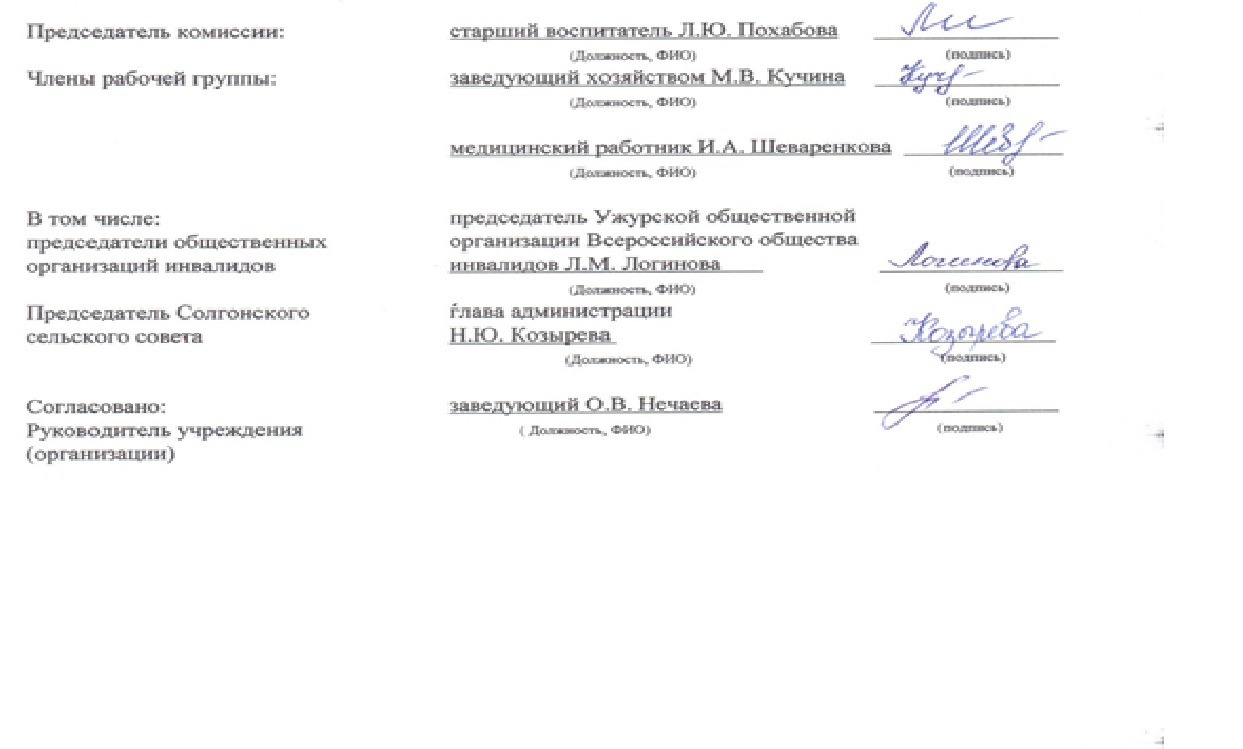 Приложение 1 к Акту обследования ОСИ к паспорту доступности ОСИ                                                                                                                            № _____ от _______________I Результаты обследования:Территории, прилегающей к зданию (участка)МБДОУ «Солгонский детский сад», Красноярский край, Ужурский район, с. Солгон, у. Харченко, 7II Заключение по зоне:* - указывается: ДП-В - доступно полностью всем; ДП-И (К, О, С, Г, У) - доступно полностью избирательно (указать категории инвалидов); ДЧ-В - доступно частично всем; ДЧ-И (К, О, С, Г, У) - доступно частично избирательно (указать категории инвалидов); ДУ - доступно условно, ВНД - недоступноПриложение 2 к Акту обследования ОСИ к паспорту доступности ОСИ                                                                                                                               № _____  от _______________I Результаты обследования:Входа (входов) в зданиеII Заключение по зоне:МБДОУ «Солгонский детский сад», Красноярский край, Ужурский район, с. Солгон, у. Харченко, 7указывается: ДП-В - доступно полностью всем; ДП-И (К, О, С, Г, У) - доступно полностью избирательно (указать категории инвалидов); ДЧ-В - доступно частично всем; ДЧ-И (К, О, С, Г, У) - доступно частично избирательно (указать категории инвалидов);ДУ - доступно условно, ВНД - недоступноПриложение 3 к Акту обследования ОСИ к паспорту доступности ОСИ                                                                                                                               № _____ от________________I Результаты обследования:Пути (путей) движения внутри здания (в т.ч. путей эвакуации)МБДОУ «Солгонский детский сад», Красноярский край, Ужурский район, с. Солгон, у. Харченко, 7II Заключение по зоне:* - указывается: ДП-В - доступно полностью всем; ДП-И (К, О, С, Г, У) - доступно полностью избирательно (указать категории инвалидов); ДЧ-В - доступно частично всем; ДЧ-И (К, О, С, Г, У) - доступно частично избирательно (указать категории инвалидов); ДУ - доступно условно, ВНД - недоступно** - указывается один из вариантов: не нуждается; ремонт (текущий, капитальный); индивидуальное решение с ТСР; технические ________________________Комментарий к заключению: решения невозможны - организация альтернативной формы обслуживанияПриложение 4 (I) к Акту обследования ОСИ к паспорту доступности ОСИ                                                                                                                                   № ______ от ______________I Результаты обследования:Зоны целевого назначения здания (целевого посещения объекта) Вариант I - зона обслуживания инвалидовМБДОУ «Солгонский детский сад», Красноярский край, Ужурский район, с. Солгон, у. Харченко, 7II Заключение по зоне:* - указывается: ДП-В - доступно полностью всем; ДП-И (К, О, С, Г, У) - доступно полностью избирательно (указать категории инвалидов); ДЧ-В - доступно частично всем; ДЧ-И (К, О, С, Г, У) - доступно частично избирательно (указать категории инвалидов); ДУ - доступно условно, ВНД - недоступно** - указывается один из вариантов: не нуждается; ремонт (текущий, капитальный); индивидуальное решение с ТСР; технические решения невозможны - организация альтернативной формы обслуживанияПриложение 5 к Акту обследования ОСИ к паспорту доступности ОСИ                                                                                                                                    № _______ от _____________I Результаты обследования:Санитарно-гигиенических помещенийМБДОУ «Солгонский детский сад», Красноярский край, Ужурский район, с. Солгон, у. Харченко, 7II Заключение по зоне:* - указывается: ДП-В - доступно полностью всем; ДП-И (К, О, С, Г, У) - доступно полностью избирательно (указать категории инвалидов); ДЧ-В - доступно частично всем; ДЧ-И (К, О, С, Г, У) - доступно частично избирательно (указать категории инвалидов); ДУ - доступно условно, ВНД - недоступно** - указывается один из вариантов: не нуждается; ремонт (текущий, капитальный); индивидуальное решение с ТСР; технические решения невозможны - организация альтернативной формы обслуживанияПриложение 6 к Акту обследования ОСИ к паспорту доступности ОСИ                                                                                                                  №_____ от ______________I Результаты обследования:Системы информации на объектеМБДОУ «Солгонский детский сад», Красноярский край, Ужурский район, с. Солгон, у. Харченко, 7II Заключение по зоне:* - указывается: ДП-В - доступно полностью всем; ДП-И (К, О, С, Г, У) - доступно полностью избирательно (указать категории инвалидов); ДЧ-В - доступно частично всем; ДЧ-И (К, О, С, Г, У) - доступно частично избирательно (указать категории инвалидов); ДУ - доступно условно, ВНД - недоступно** - указывается один из вариантов: не нуждается; ремонт (текущий, капитальный); индивидуальное решение с ТСР; технические решения невозможны - организация альтернативной формы обслуживания№п/пКатегория инвалидов(вид нарушения)Вариант организации доступности объекта(формы обслуживания)*1Все категории инвалидов и МГНДУв том числе инвалиды:в том числе инвалиды:в том числе инвалиды:2передвигающиеся на креслах-коляскахВНД3с нарушениями опорно-двигательного аппаратаВНД4с нарушениями зренияДУ5с нарушениями слухаДУ6с нарушениями умственного развитияА№п\пОсновные структурно-функциональные зоныСостояние доступности, в том числе для основных категорий инвалидов**1Территория, прилегающая к зданию (участок)ДЧ-И (С, Г, У)2Вход (входы) в зданиеДЧ-И (С, Г, У)3Путь (пути) движения внутри здания (в т.ч. пути эвакуации)ДЧ-И (С, Г, У)4Зона целевого назначения здания (целевого посещения объекта)ДЧ-И (С, Г, У)5Санитарно-гигиенические помещенияДЧ-И (О, Г, У)6Система информации и связи (на всех зонах)ДУ7Пути движения к объекту (от остановки транспорта)ДЧ-И (С, Г, У)№п\пОсновные структурно-функциональные зоны объектаРекомендации по адаптации объекта(вид работы)*1Территория, прилегающая к зданию (участок)Устройства съезда на тротуар, установка визуальной информации, тактильных обозначений2Вход (входы) в зданиеИзготовление и установка табличек на языке Брайля и написанных выпуклым шрифтом, установка звукового и светового маяка3Путь (пути) движения внутри здания (в т.ч. пути эвакуации)Установка тактильных табличек, направляющих поручней и устройств, задерживающих закрывание дверей4Зона целевого назначения здания (целевого посещения объекта)Установка тактильных табличек и направляющих полос5Санитарно-гигиенические помещенияУстановка опорных поручней, кнопки вызова, тактильных обозначений6Система информации на объекте (на всех зонах)Необходимо внести изменения в программу, изготовление и установка табличек7Пути движения  к объекту (от остановки транспорта)Ремонт асфальтного покрытия , устройство съездов с тротуара, мест отдыха (лавочки)8Все зоны и участкиУстановка визуальной информации, тактильных средств и обозначений, поручней, кнопки вызова, задерживающих закрывание дверей устройств, звукового и светового маяка, звукового оповещения о приеме.Наименование структурнофункциональной зоныСостояниедоступности*(к пункту 3.4 Акта обследования ОСИ)ПриложениеПриложениеРекомендации по адаптации (вид работы) к пункту 4.1 Акта обследования ОСИНаименование структурнофункциональной зоныСостояниедоступности*(к пункту 3.4 Акта обследования ОСИ)№ на плане№ фотоРекомендации по адаптации (вид работы) к пункту 4.1 Акта обследования ОСИТерритория, прилегающая к зданиюДЧ-И (С, Г)ДП-И (У)ВНД (К, О)1,2,31,2,3Строительство, монтаж№п/пНаименованиефункциональнопланировочногоэлементаНаличиеэлементаНаличиеэлементаНаличиеэлементаВыявленные нарушения и замечанияВыявленные нарушения и замечанияРаботы по адаптации объектовРаботы по адаптации объектов№п/пНаименованиефункциональнопланировочногоэлемента         есть/ нет№ на плане№ фотоСодержаниеЗначимо для инвалиде (категория)СодержаниеВидыработ2.1Лестница(наружная)есть11Отсутствие съездаК, О, СИзготовление и установка съездаСтроительство2.2Пандус(наружный)нетОтсутствие К, ОУстановка наружных пандусовСтроительство2.3Входная площадка (перед дверью)есть41ОтсутствуеттактильнаяинформацияобучрежденииСИзготовление и установка табличек на языке Брайля и написанных выпуклым шрифтомПриобретение и установка2.4Дверь (входная)есть52Отсутствует световой и звуковой маякС, ГУстановка светового и звукового маякаПриобретение и установка2.5Тамбуресть63Не соответствуетКРеконструкцияСтроительствоОБЩИЕтребования к зонеНаименованиеструктурно-функциональнойзоныСостояниедоступности*(к пункту 3.4 Акта обследования ОСИ)ПриложениеПриложениеРекомендации по адаптации (вид работы) к пункту 4.1 Акта обследования ОСИНаименованиеструктурно-функциональнойзоныСостояниедоступности*(к пункту 3.4 Акта обследования ОСИ)№ на плане№ фотоРекомендации по адаптации (вид работы) к пункту 4.1 Акта обследования ОСИВход в зданиеДЧ-И (С, Г)ДП-И (У)ВНД (К, О)1,4,5,61,2,3Строительство, текущий ремонт№п/пНаименованиефункциональнопланировочногоэлементаНаличиеэлементаНаличиеэлементаНаличиеэлементаВыявленные нарушения и замечанияВыявленные нарушения и замечанияРаботы по адаптации объектовРаботы по адаптации объектов№п/пНаименованиефункциональнопланировочногоэлемента  есть/ нет№ на плане№ фотоСодержаниеЗначимо для инвалида (категория)СодержаниеВидыработ3.1Коридор (вестибюль, зона ожидания, галерея, балкон)есть71ОтсутствуюттактильныеобозначенияСУстановкатактильныхтабличек,направляющихпоручнейТекущийремонт3.2Лестница (внутри здания)есть82ОтсутствуютподъемникаКПриобретение подъемникаУстановка 3.3Пандус (внутри здания)нет92Отсутствие пандусаКУстановка пандусовТекущийремонт3.4Лифтпассажирский (или подъемник)нет3.5Дверьесть103нетК, О, С3.6Пути эвакуации (в т. ч. зоны безопасности)есть54нетК, О, СОБЩИЕтребования к зонеНаименование структурнофункциональной зоныСостояниедоступности*(к пункту 3.4 Акта обследования ОСИ)ПриложениеПриложениеРекомендации по адаптации (вид работы)** к пункту 4.1 Акта обследования ОСИНаименование структурнофункциональной зоныСостояниедоступности*(к пункту 3.4 Акта обследования ОСИ)№ на плане№ фотоРекомендации по адаптации (вид работы)** к пункту 4.1 Акта обследования ОСИПуть движения внутри зданияДЧ-И (К, О, Г, С)ДП-И (У)7,8,9,10,51,2,3,4Текущий ремонт№п/пНаименованиефункциональнопланировочногоэлементаНаличиеэлементаНаличиеэлементаНаличиеэлементаВыявленные нарушения и замечанияВыявленные нарушения и замечанияРаботы по адаптации объектовРаботы по адаптации объектов№п/пНаименованиефункциональнопланировочногоэлементаесть/ нет№ на плане№ фотоСодержаниеЗначимо для инвалида (категория)СодержаниеВидыработ4.1Кабинетная форма обслуживаниянет4.2Зальная форма обслуживанияесть11ОтсутствуюттактильныеобозначенияСУстановка тактильных табличек и направляющих полосТекущийремонт4.3Прилавочная форма обслуживаниянет4.4Форма обслуживания с перемещением по маршрутунет4.5КабинаиндивидуальногообслуживаниянетОБЩИЕ требования к зонеНаименованиеструктурно-функциональнойзоныСостояниедоступности*(к пункту 3.4 Акта обследования ОСИ)ПриложениеПриложениеРекомендации по адаптации (вид работы)** к пункту 4.1 Акта обследования ОСИНаименованиеструктурно-функциональнойзоныСостояниедоступности*(к пункту 3.4 Акта обследования ОСИ)№ на плане№ фотоРекомендации по адаптации (вид работы)** к пункту 4.1 Акта обследования ОСИЗоны целевого назначения зданияДЧ-И (К, О, Г, У)ДУ (С)11Текущий ремонт№п/пНаименованиефункциональнопланировочногоэлементаНаличие элементаНаличие элементаНаличие элементаВыявленные нарушения и замечанияВыявленные нарушения и замечанияРаботы по адаптации объектовРаботы по адаптации объектов№п/пНаименованиефункциональнопланировочногоэлементаесть/ нет№ на плане№ фотоСодержаниеЗначимо для инвалида (категория)СодержаниеВидыработ5.1Туалетнаякомнатаесть121Отсутствуюттактильныеобозначения,кнопка вызовапомощи,поручниК, СУстановкаопорныхпоручней,кнопки вызова,тактильныхобозначений поручТекущийремонт5.2Душевая/ ванная комнатанет5.3Бытовая комната (гардеробная)естьОБЩИЕтребования к зонеНаименование структурнофункциональной зоныСостояниедоступности*(к пункту 3.4 Акта обследования ОСИ)ПриложениеПриложениеРекомендации по адаптации (вид работы)** к пункту 4.1 Акта обследования ОСИНаименование структурнофункциональной зоныСостояниедоступности*(к пункту 3.4 Акта обследования ОСИ)№ на плане№ фотоРекомендации по адаптации (вид работы)** к пункту 4.1 Акта обследования ОСИСанитарно-гигиеническое помещение (туалет)ДПИ (О, Г, У)121Текущий ремонт№п/пНаименованиефункциональнопланировочногоэлементаНаличие элементаНаличие элементаНаличие элементаВыявленные нарушения и замечанияВыявленные нарушения и замечанияРаботы по адаптации объектовРаботы по адаптации объектов№п/пНаименованиефункциональнопланировочногоэлементаесть/ нет№ на плане№ фото СодержаниеЗначимо для инвалида (категория)СодержаниеВидыработ6.1Визуальныесредстванет6.2АкустическиесредстванетОтсутствует звуковое оповещение о приемеГНеобходимо внести изменения в программуИндивидуальноетехническоерешение6.3ТактильныесредстванетОтсутствует информация на языке Брайля и выпуклым шрифтомСИзготовление и установка табличекТекущийремонтОБЩИЕтребования к зонеНаименование структурнофункциональной зоныСостояниедоступности*(к пункту 3.4 Акта обследования ОСИ)ПриложениеПриложениеРекомендации по адаптации (вид работы)** к пункту 4.1 Акта обследования ОСИНаименование структурнофункциональной зоныСостояниедоступности*(к пункту 3.4 Акта обследования ОСИ)№ на плане№ фотоРекомендации по адаптации (вид работы)** к пункту 4.1 Акта обследования ОСИСистемы информации на объектеДП-И (К, О, У)Текущий ремонт и индивидуальное техническое решение